GENEL HÜKÜMLERMADDE 1- 	Bu sözleşme, Fakültemiz (Gaziantep Üniversitesi Mimarlık Fakültesi) öğrencilerinin işletmelerde yapılacak iş yeri stajının esaslarını düzenlemek amacıyla Fakülte Dekanlığı, işveren ve öğrenci arasında imzalanır.MADDE 2- 	Üç nüsha olarak düzenlenen ve taraflarca  imzalanan  bu  sözleşmenin,  bir nüshası Fakülte Dekanlığı, bir nüshası işletmede, bir nüshası öğrencide bulunur.MADDE 3- 	İşletmelerde iş yeri stajı, Gaziantep Üniversitesi Mimarlık Fakültesi Staj Yönergesine göre planlanır ve yapılır.MADDE 4- 	Öğrencilerin iş yeri stajı sırasında, iş yeri kusurundan dolayı  meydana  gelebilecek iş kazaları ve meslek hastalıklarından işveren/işveren vekili sorumludur.MADDE 5-  	Gaziantep Üniversitesi Mimarlık Fakültesi Staj  Yönergesi  takvimine uygun olarak stajın başladığı tarihten itibaren yürürlüğe girmek üzere taraflarca imzalanan bu sözleşme, öğrencilerin iş yeri stajını  tamamladığı tarihe kadar geçerlidir.SÖZLEŞMENİN  FESHİMADDE 6-	Sözleşme;İş yerinin çeşitli sebeplerle kapatılması,İş yeri sahibinin değişmesi halinde yeni iş yerinin aynı mesleği/üretimi sürdürememesi,Öğrencilerin Yükseköğretim Kurumları Öğrenci Disiplin Yönetmeliği hükümlerine göre uzaklaştırma cezası aldığı sürece veya çıkarma cezası alarak ilişiğinin kesilmesi durumunda sözleşme feshedilir.ÜCRETMADDE 7- 	İşletme kendi staj yönerge ve  politikasına  bağlı  olarak  öğrenciye 3308 sayılı Kanun’un 18. ve geçici 12. maddesine göre; aday çırak ve çıraklar ile işletmelerde mesleki eğitim gören, staj ve tamamlayıcı eğitime devam eden öğrencilere ücret ödemekle yükümlüdür. Aynı kanunun 25. Maddesi gereği ödemelerin bir kısmının  4447 sayılı İşsizlik Sigortası Fonundan Devlet katkısı olarak karşılanacağından; 6764 sayılı kanunla yapılan değişikliğe göre, işletmeler tarafından ödenebilecek en az ücretin;(asgari ücret)20 den az personel çalıştıran işletmeler için 2/3’ü,20 ve üzerinde personel çalıştıran işletmeler için 1/3’ü,4447 sayılı İşsizlik Sigortası Fonundan Devlet katkısı olarak ödenir.İşletme öğrenciye ödenecek ücreti (Devlet katkısı ve işletme payına düşen tutarı) her ayın 10’una kadar banka aracılığıyla ödemekle sorumludur.SİGORTAMADDE 8- 	Öğrenciler, bu  sözleşmenin  akdedilmesiyle  işletmelerde  iş  yeri  stajına  devam ettikleri sürece 5510 sayılı Sosyal Sigortalar Kanunu’nun 4’üncü maddesinin birinci fıkrasının (a) bendine göre iş kazası ve meslek hastalığı sigortası, Fakülte Dekanlığı tarafından yaptırılır.MADDE 9- 	Mimarlık Fakültesi  Dekanlığı  tarafından  ödenmesi  gereken  sigorta primleri, Sosyal Güvenlik Kurumunun belirlediği oranlara göre, Sosyal Güvenlik Kurumuna ödenir veya bu Kurumun hesabına aktarılır.MADDE 10- 	Sigorta ve prim ödemesiyle ilgili belgeler,  Mimarlık  Fakültesi  Dekanlığınca saklanır.ÖĞRENCİNİN DİSİPLİN, DEVAM VE BAŞARI DURUMUMADDE 11-	Öğrenciler, iş yeri stajı için işletmelere devam etmek zorundadırlar.MADDE 12- 	İşletme yetkilileri, mazeretsiz olarak üç gün üst üste stajına  gelmeyen  öğrenciyi, en geç beş (5) iş günü içinde Mimarlık Fakültesi Dekanlığına bildirir.MADDE 13-  	Öğrencilerin  işletmelerde   disiplin   soruşturmasını   gerektirecek  davranışlarda bulunmaları halinde, bu durum işletme tarafından Mimarlık Fakültesi Dekanlığına bildirilir. Disiplin işlemi, Mimarlık Fakültesi Dekanlığı tarafından Yükseköğretim Kurumları Öğrenci  Disiplin Yönetmeliği hükümlerine göre yürütülür. Sonuç, işletmeye yazılı olarak bildirilir.MADDE 14- 	İşletmelerde iş yeri stajı yapan öğrencilerin başarı durumu, Mimarlık Fakültesi Staj Yönergesi hükümlerine göre  belirlenir.TARAFLARIN DİĞER GÖREV VE  SORUMLULUKLARIMADDE 15-   İş yeri stajı yaptıracak işletmelerin   sorumlulukları:Öğrencilerin işletmedeki iş yeri stajını Mimarlık Fakültesi Staj Yönergesine uygun olarak yaptırmak,Öğrencilerin devam durumlarını izleyerek devamsızlıklarını ve hastalık izinlerini, süresi içinde Mimarlık Fakültesi Dekanlığına bildirmek,Öğrencilerin stajına ait bilgileri içeren formları, staj bitiminde kapalı zarf içinde Mimarlık Fakültesi Dekanlığına göndermek (Gaziantep  Üniversitesi Mimarlık Fakültesi Dekanlığı, Üniversite Bulvarı 27310 Şehitkamil/Gaziantep), veya imzalanan ve kaşelenen formlar kapalı zarf içerisinde öğrenciye defteri ile birlikte verilir.İş yeri stajı başladıktan sonra personel sayısında azalma olması durumunda da staja başlamış olan öğrencileri, iş yeri stajı tamamlanıncaya kadar işletmede staja devam   ettirmek,Öğrencilerin iş kazaları ve meslek hastalıklarından korunması için gerekli önlemleri almak, bilgilendirmek ve işletme nezdindeki kusurlardan oluşan kaza/meslek hatalıklarının tedavileri için gerekli işlemleri yapmak.MADDE 16- Gaziantep Üniversitesi Mimarlık Fakültesi’nin Görev ve Sorumlulukları:	 İş yeri stajı yapılacak programlarda öğrencilerin işletmede yaptıkları  	 etkinliklerle ilgili formların staj başlangıcında işletmelere iletilmesini 	 sağlamak,	 İşletmelerdeki iş yeri stajının, ilgili meslek alanlarına uygun olarak 	 yapılmasını sağlamak,Öğrencilerin ücretli ve ücretsiz mazeret izinleriyle devam-devamsızlık durumlarının izlenmesini sağlamak,İşletmelerde iş yeri stajı yapan öğrencilerin sigorta primlerine ait  işlemleri ilgili yönetmelik esaslarına göre yürütmek,İşletmelerde yapılan iş yeri stajında  amaçlanan  hedeflere  ulaşılması  için işletme yetkilileriyle iş birliği yaparak gerekli önlemleri almak,MADDE 17-	İş yeri eğitimi gören öğrencilerin görev ve   sorumlulukları:İş yerinin şartlarına ve çalışma düzenine uymak,İş yerine ait özel bilgileri üçüncü şahıslara iletmemek,Sendikal etkinliklere katılmamak,İş yeri stajına düzenli olarak devam etmek,İş yeri stajı dosyasını tutmak ve ilgili formları doldurmak.DİĞER HUSUSLARMADDE 18-	İşletme tarafından öğrenciye aşağıdaki sosyal haklar sağlanacaktır (Yemek, Ücret, Yatacak Yer, Ulaşım vs.. belirtiniz):a.  ………………………………………………………………………… b.  ………………………………………………………………………… c.  ………………………………………………………………………… SÖZLEŞMENİN İMZA OLMAYAN HER SAYFASI PARAFLANMALIDIR.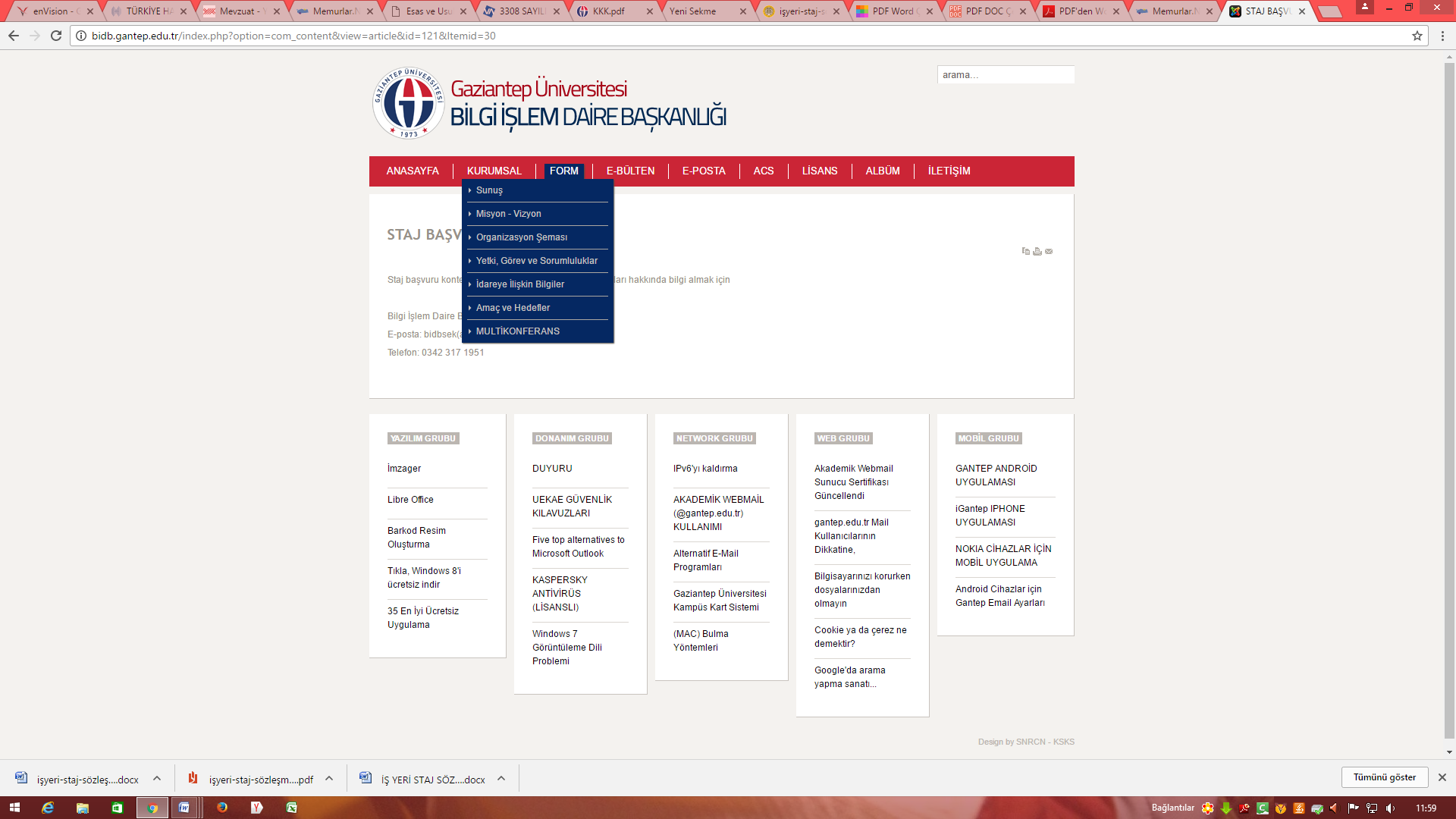 T.C.  GAZİANTEP ÜNİVERSİTESİ    MİMARLIK FAKÜLTESİ  İŞ YERİ STAJI SÖZLEŞMESİT.C.  GAZİANTEP ÜNİVERSİTESİ    MİMARLIK FAKÜLTESİ  İŞ YERİ STAJI SÖZLEŞMESİT.C.  GAZİANTEP ÜNİVERSİTESİ    MİMARLIK FAKÜLTESİ  İŞ YERİ STAJI SÖZLEŞMESİT.C.  GAZİANTEP ÜNİVERSİTESİ    MİMARLIK FAKÜLTESİ  İŞ YERİ STAJI SÖZLEŞMESİT.C.  GAZİANTEP ÜNİVERSİTESİ    MİMARLIK FAKÜLTESİ  İŞ YERİ STAJI SÖZLEŞMESİT.C.  GAZİANTEP ÜNİVERSİTESİ    MİMARLIK FAKÜLTESİ  İŞ YERİ STAJI SÖZLEŞMESİT.C.  GAZİANTEP ÜNİVERSİTESİ    MİMARLIK FAKÜLTESİ  İŞ YERİ STAJI SÖZLEŞMESİT.C.  GAZİANTEP ÜNİVERSİTESİ    MİMARLIK FAKÜLTESİ  İŞ YERİ STAJI SÖZLEŞMESİT.C.  GAZİANTEP ÜNİVERSİTESİ    MİMARLIK FAKÜLTESİ  İŞ YERİ STAJI SÖZLEŞMESİT.C.  GAZİANTEP ÜNİVERSİTESİ    MİMARLIK FAKÜLTESİ  İŞ YERİ STAJI SÖZLEŞMESİT.C.  GAZİANTEP ÜNİVERSİTESİ    MİMARLIK FAKÜLTESİ  İŞ YERİ STAJI SÖZLEŞMESİT.C.  GAZİANTEP ÜNİVERSİTESİ    MİMARLIK FAKÜLTESİ  İŞ YERİ STAJI SÖZLEŞMESİFOTOĞRAFFOTOĞRAFFOTOĞRAFÖĞRENCİNİNÖĞRENCİNİNÖĞRENCİNİNÖĞRENCİNİNÖĞRENCİNİNÖĞRENCİNİNÖĞRENCİNİNÖĞRENCİNİNÖĞRENCİNİNÖĞRENCİNİNÖĞRENCİNİNÖĞRENCİNİNÖĞRENCİNİNÖĞRENCİNİNÖĞRENCİNİNÖĞRENCİNİNÖĞRENCİNİNÖĞRENCİNİNT.C. Kimlik NumarasıT.C. Kimlik NumarasıT.C. Kimlik NumarasıT.C. Kimlik NumarasıAdı SoyadıAdı SoyadıAdı SoyadıAdı SoyadıÖğrenci NumarasıÖğrenci NumarasıÖğrenci NumarasıÖğrenci NumarasıÖğretim YılıÖğretim YılıÖğretim YılıÖğretim YılıE-posta AdresiE-posta AdresiE-posta AdresiE-posta AdresiTelefon NumarasıTelefon NumarasıTelefon NumarasıTelefon Numarasıİkametgâh Adresiİkametgâh Adresiİkametgâh Adresiİkametgâh AdresiSTAJ YAPILAN İŞYERİNİNSTAJ YAPILAN İŞYERİNİNSTAJ YAPILAN İŞYERİNİNSTAJ YAPILAN İŞYERİNİNSTAJ YAPILAN İŞYERİNİNSTAJ YAPILAN İŞYERİNİNSTAJ YAPILAN İŞYERİNİNSTAJ YAPILAN İŞYERİNİNSTAJ YAPILAN İŞYERİNİNSTAJ YAPILAN İŞYERİNİNSTAJ YAPILAN İŞYERİNİNSTAJ YAPILAN İŞYERİNİNSTAJ YAPILAN İŞYERİNİNSTAJ YAPILAN İŞYERİNİNSTAJ YAPILAN İŞYERİNİNSTAJ YAPILAN İŞYERİNİNSTAJ YAPILAN İŞYERİNİNSTAJ YAPILAN İŞYERİNİNAdıAdıAdıAdresiAdresiAdresiÜretim/Hizmet AlanıÜretim/Hizmet AlanıÜretim/Hizmet AlanıTelefon NumarasıTelefon NumarasıTelefon NumarasıFaks NumarasıFaks NumarasıFaks NumarasıE-posta AdresiE-posta AdresiE-posta AdresiWeb AdresiWeb AdresiWeb AdresiSTAJINSTAJINSTAJINSTAJINSTAJINSTAJINSTAJINSTAJINSTAJINSTAJINSTAJINSTAJINSTAJINSTAJINSTAJINSTAJINSTAJINSTAJINBaşlama TarihiBaşlama TarihiBitiş TarihiBitiş TarihiBitiş TarihiSüresiSüresiStaj GünleriPazartesiPazartesiSalıSalıSalıÇarşambaÇarşambaÇarşambaPerşembePerşembeCumaCumaCumaCumartesiCumartesiPazarPazarStaj GünleriİŞVEREN VEYA YETKİLİNİNİŞVEREN VEYA YETKİLİNİNİŞVEREN VEYA YETKİLİNİNİŞVEREN VEYA YETKİLİNİNİŞVEREN VEYA YETKİLİNİNİŞVEREN VEYA YETKİLİNİNİŞVEREN VEYA YETKİLİNİNİŞVEREN VEYA YETKİLİNİNİŞVEREN VEYA YETKİLİNİNİŞVEREN VEYA YETKİLİNİNİŞVEREN VEYA YETKİLİNİNİŞVEREN VEYA YETKİLİNİNİŞVEREN VEYA YETKİLİNİNİŞVEREN VEYA YETKİLİNİNİŞVEREN VEYA YETKİLİNİNİŞVEREN VEYA YETKİLİNİNİŞVEREN VEYA YETKİLİNİNİŞVEREN VEYA YETKİLİNİNAdı SoyadıAdı SoyadıAdı SoyadıAdı SoyadıAdı SoyadıTarih, İmza ve KaşeTarih, İmza ve KaşeTarih, İmza ve KaşeTarih, İmza ve KaşeTarih, İmza ve KaşeTarih, İmza ve KaşeGöreviGöreviGöreviGöreviGöreviTarih, İmza ve KaşeTarih, İmza ve KaşeTarih, İmza ve KaşeTarih, İmza ve KaşeTarih, İmza ve KaşeTarih, İmza ve KaşeE-posta AdresiE-posta AdresiE-posta AdresiE-posta AdresiE-posta AdresiTarih, İmza ve KaşeTarih, İmza ve KaşeTarih, İmza ve KaşeTarih, İmza ve KaşeTarih, İmza ve KaşeTarih, İmza ve Kaşeİşveren SGK Tescil Numarasıİşveren SGK Tescil Numarasıİşveren SGK Tescil Numarasıİşveren SGK Tescil Numarasıİşveren SGK Tescil NumarasıTarih, İmza ve KaşeTarih, İmza ve KaşeTarih, İmza ve KaşeTarih, İmza ve KaşeTarih, İmza ve KaşeTarih, İmza ve KaşeÖĞRENCİNİNÖĞRENCİNİNÖĞRENCİNİNÖĞRENCİNİNÖĞRENCİNİNÖĞRENCİNİNÖĞRENCİNİNÖĞRENCİNİNÖĞRENCİNİNÖĞRENCİNİNÖĞRENCİNİNÖĞRENCİNİNÖĞRENCİNİNÖĞRENCİNİNÖĞRENCİNİNÖĞRENCİNİNÖĞRENCİNİNÖĞRENCİNİNAdıAdıAdıNüfusa Kayıtlı Olduğu İlNüfusa Kayıtlı Olduğu İlNüfusa Kayıtlı Olduğu İlNüfusa Kayıtlı Olduğu İlNüfusa Kayıtlı Olduğu İlNüfusa Kayıtlı Olduğu İlNüfusa Kayıtlı Olduğu İlSoyadıSoyadıSoyadıİlçeİlçeİlçeİlçeİlçeİlçeİlçeBaba AdıBaba AdıBaba AdıMahalle-KöyMahalle-KöyMahalle-KöyMahalle-KöyMahalle-KöyMahalle-KöyMahalle-KöyAna AdıAna AdıAna AdıCilt NoCilt NoCilt NoCilt NoCilt NoCilt NoCilt NoDoğum YeriDoğum YeriDoğum YeriAile Sıra NoAile Sıra NoAile Sıra NoAile Sıra NoAile Sıra NoAile Sıra NoAile Sıra NoDoğum TarihiDoğum TarihiDoğum TarihiSıra NoSıra NoSıra NoSıra NoSıra NoSıra NoSıra NoT.C.Kimlik NoT.C.Kimlik NoT.C.Kimlik NoVerildiği Nüfus DairesiVerildiği Nüfus DairesiVerildiği Nüfus DairesiVerildiği Nüfus DairesiVerildiği Nüfus DairesiVerildiği Nüfus DairesiVerildiği Nüfus DairesiNüfus Cüzdanı Seri NoNüfus Cüzdanı Seri NoNüfus Cüzdanı Seri NoVeriliş NedeniVeriliş NedeniVeriliş NedeniVeriliş NedeniVeriliş NedeniVeriliş NedeniVeriliş NedeniSGK NoSGK NoSGK NoVeriliş TarihiVeriliş TarihiVeriliş TarihiVeriliş TarihiVeriliş TarihiVeriliş TarihiVeriliş TarihiIBAN NoIBAN NoIBAN Noİşletme Adıİşletme AdıAdresiAdresiGaziantep Üniversitesi Mimarlık FakültesiGaziantep Üniversitesi Mimarlık FakültesiAdresiAdresiÖĞRENCİİŞVEREN VEYA VEKİLİİŞVEREN VEYA VEKİLİGaziantep Üniversitesi Mimarlık  FakültesiAdı Soyadı:Adı Soyadı:Adı Soyadı:Adı Soyadı:Görevi:Görevi:Görevi:TarihTarihTarihTarihİmzaİmza-kaşeİmza-kaşeİmza-Kaşe